PPCES East Campus recommends the following books for your child’s summer reading:You may also visit www.arbookfind.com.Use the Advanced Search option to find books within your child’s reading range.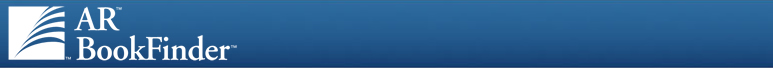 0.8Biscuit Finds a FriendsCapucilli, Alyssa Satin0.8Andy Thats My NameDe Paola, Tomie0.8Aaaarrgghh! Spider!Monks, Lydia0.9All Aboard!Sander, Sonia0.9 NFA Butterfly GrowsSwinburne, Stephen1.0Sheep in a JeepShaw, Nancy1.1Biscuit Visits the Big CityCapucilli, Alyssa Satin1.2The Class Pet from the Black LagoonThaler, Mike1.2Leo the Late BloomerKraus, Robert1.2 NFApples and How They GrowDriscoll, Laura1.3We’re Going on a Bear HuntRosen, Michael1.4 NFBabies on the GoAshman, Linda1.5Hi, Fly Guy!Arnold, Tedd1.5Miss Bindergarten Gets Ready for KindergartenSlate, Joseph1.5Miss Spider’s Tea PartyKirk, David1.6 NFAnimal HomesSmith, Annette1.7Altoona BaboonaBynum, Jamie1.7 NFAmazing AnimalsFranco, Betsy1.8Amelia Bedelia Goes CampingParish, Peggy1.8Fancy Nancy at the MuseumO’Connor, Jane1.8 NFAnimals Around the World!Cooper, Wade1.9Annie and Bo and the Big SurprisePartridge, Elizabeth1.9A Band of Dirty PiratesHarvey, Damian1.9Bear’s New FriendWilson, Karma1.9Don’t Lick the Dog: Making Friends with DogsWahman, Wendy2.0Anansi’s Party TimeKimmel, Eric A.2.0Animals Should Definitely Not Wear ClothingBarrett, Judi2.0No More Kissing!Clark, Emma Chichester2.0OliviaFalconer, Ian2.2Bad KittyBruel, Nick2.2Beatrice Doesn’t Want ToNumeroff, Laura2.3Henry and Mudge and Annie’s Good MoveRylant, Cynthia2.3 NFBiggest, Strongest, FasterJenkins, Steve2.4Nate the Great and the Big SniffSharmet, Majorie Wienman2.5Mister SeahorseCarle, Eric2.5Poppleton in WinterRylant, Cynthia2.5The Flea’s SneezeDowley, Lynn2.5 NFBonesKrensky, Stephen2.6Annie and Snowball and the Wintry FreezeRylant, Cynthia2.7I Wanna IguanaOrloff, Karen Kaufman2.7Miss Nelson is Missing!Allard, Harry2.7Mercy Watson to the RescueDiCamillo, Kate2.8Always in TroubleDemas, Corinne2.8Andrew’s Loose ToothMunsch, Robert2.9Roscoe Riley: Never Glue Your Friends to ChairsApplegate, Katherine2.9Frog and Toad Are FriendsLobel, Arnold3.0 NFAnimals in CamouflageTildes, Phyllis Limbacher3.0 NFBaby AnimalsSimon, Seymour3.1Big Wolf & Little Wolf: The Little Leaf that Wouldn’t FallBrun-Cosme, Nadine3.1Roscoe Riley: Don’t Tap Dance on Your TeacherApplegate, Katherine3.2Diary of a FlyCronin, Doreen3.2The Adventures of Aluminum Can: A Story About RecyclingInches, Alison3.2Cam Jansen and the Mystery of the Stolen DiamondsAdler, David3.2AlbertNapoli, Donna Jo3.3 NFAmazon Journey: Cruising the Rain ForestThompson, Gare3.3KLOOZ: Computer CrookBanscherus, J.3.3Love Puppies and Corner KicksKrech, R. W. 3.4The Loser ListKowitt, H. N.3.4 NFDiane Fossey and the Mountain GorillaSchott, Jane3.5Katie Kazoo: Anyone But MeKrulik, Nancy3.5Judy Moody Was in a Mood. Not a Good Mood. A Bad Mood.McDonald, Megan3.6My Life as a Fifth Grade ComedianLevy, Elizabeth3.6Double FudgeBlume, Judy3.6 NFDudley: A Florida ManateeTaylor, Bonnie Highsmith3.7Geronimo Stilton: Lost Treasure of the Emerald EyeStilton, Geronimo3.7Amber Brown Goes FourthDanzigner, Paula3.8The Trouble with ChickensCronin, Doreen3.8Double Trouble in Walla WallaClements, Andrew3.9The Fabled Fourth Graders of Aesop ElementaryFleming, Candace3.9 NFEscaping Titanic: A Young Girl’s True Story of SurvivalLorbiecki, Marybeth4.0Almost Starring SkinnybonesPark, Barbara4.0Clementine’s LetterPennypacker, Sara4.0Do the Funky PickleSpinelli, Jerry4.1The Lemonade WarDavies, Jacqueline4.1The Get Rich Quick ClubGutman, Dan4.1 NFSteve Jobs, Steve Wozniak, and the Personal ComputerLemke, Donald B.4.2Dexter the ToughHaddix, Margaret Peterson4.2 NFTo the Top: Climbing the World’s Highest MountainKramer, S. A. 4.3LoserSpinelli, Jerry4.4Thea Stilton and the Dragon’s CodeStilton, Thea4.4Esio TrotDahl, Roald4.5Dessert FirstDurand, Hallie4.6 NFHow Cell Phones WorkHiggins, Nadia4.6 NFLife in the Crusher: Mysteries of the Deep OceanDay, Trevor4.6HolesSachar, Louis4.7Captain NobodyPitchford, Dean4.7The Giraffe and the Pelly and MeDahl, Roald4.8The Homework MachineGutman, Dan4.8The Genius Files: Mission UnstoppableGutman, Dan4.9SwindleKorman, Gordon5.0 NFAdaptation and SurvivalSnedden, Robert5.0Magician’s ElephantDiCamillo, Kate5.0No TalkingClements, Andrew5.0Moving DayCabot, Meg5.1The Allegra Biscotti CollectionBennett, Olivia5.1Emmy and the Home for Troubled GirlsJonell, Lynne5.2ChompHiaasen, Carl5.3HeatLupica, Mike5.3NERDS: National Espionage, Rescue, Defense SocietyBuckley, Michael5.3 NFJane Goodall: Finding Hope in the Wilds of AfricaBriscoe, Dana5.4Chasing the DreamBaglio, Ben M.5.4 NFCommunities Today and TomorrowGoodman, Polly5.6Jean and JohnnyCleary, Beverly5.6 NFDog Heroes: Tales of Dramatic Rescues, Courageous Journeys, and True-Blue FriendshipsMeyer, Karl5.7A Gaggle of GoblinsHarper, Suzanne5.7Kiki Strike: Inside the Shadow CityMiller, Kirsten5.8Liar, LiarPaulsen, Gary5.9Hunter Brown and the Secret of the ShadowMiller, Christopher5.9The Luckiest GirlCleary, Beverly5.9Merlin’s DragonBarron, T. A.5.9Nelly the Monster Sitter: Grerks, Squurms, & Water GreepsGray, Kes6.0SavvyLaw, Ingrid6.0The Landry NewsClements, Andrew6.1Emily’s Runaway ImaginationCleary, Beverly6.2The Adventures of Nanny PigginsSpratt, R. A.6.3The FamiliarsEpstein, Adam Jay6.4A Series of Unfortunate Events: The Bad BeginningSnicket, Lemony6.6How to Train Your DragonCowell, Cressida6.7McGrowl: Beware of DogBalaban, Bob7.0TunnelsGordon, Roderick7.0The Fox BustersKing-Smith, Dick